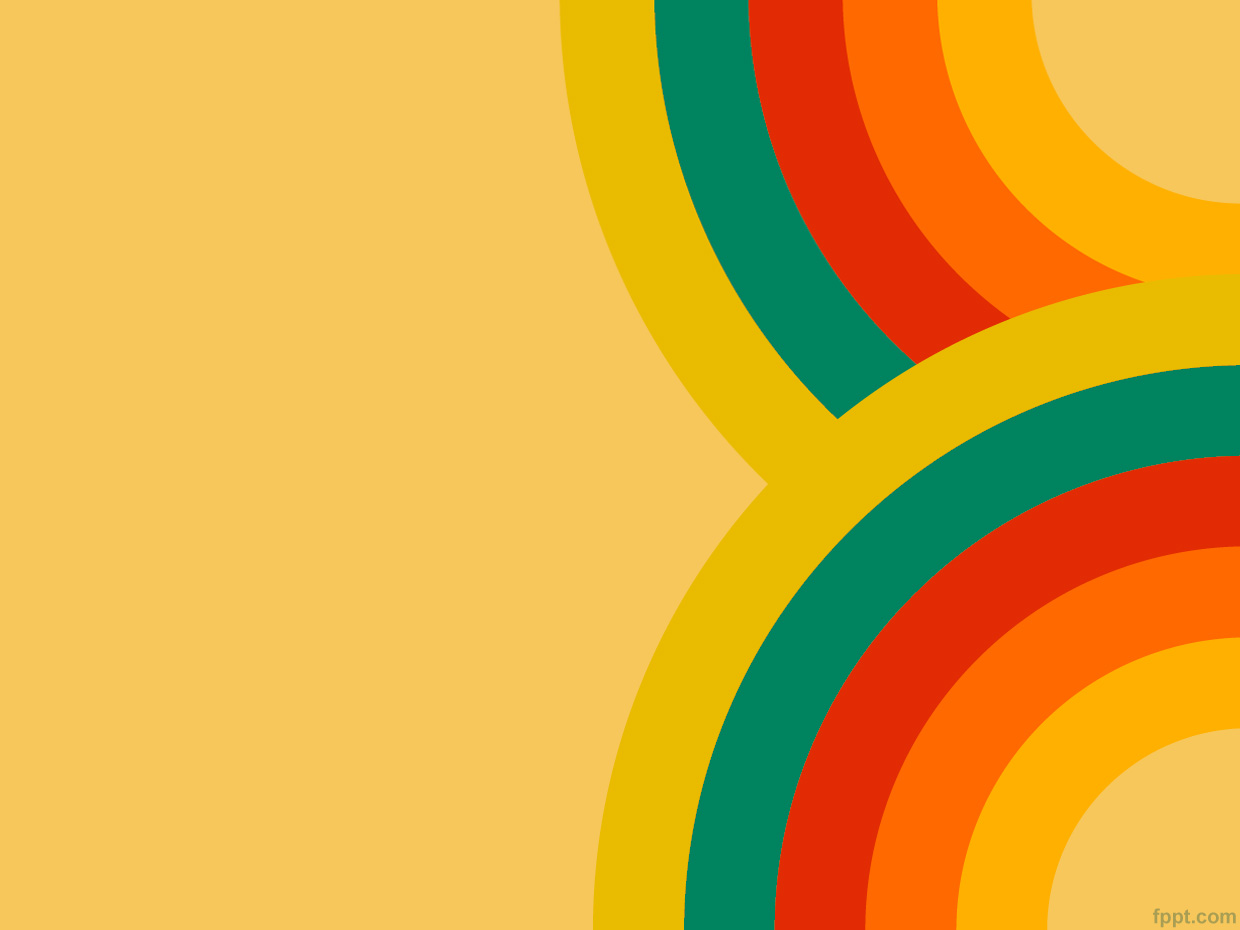 Олеся Емельянова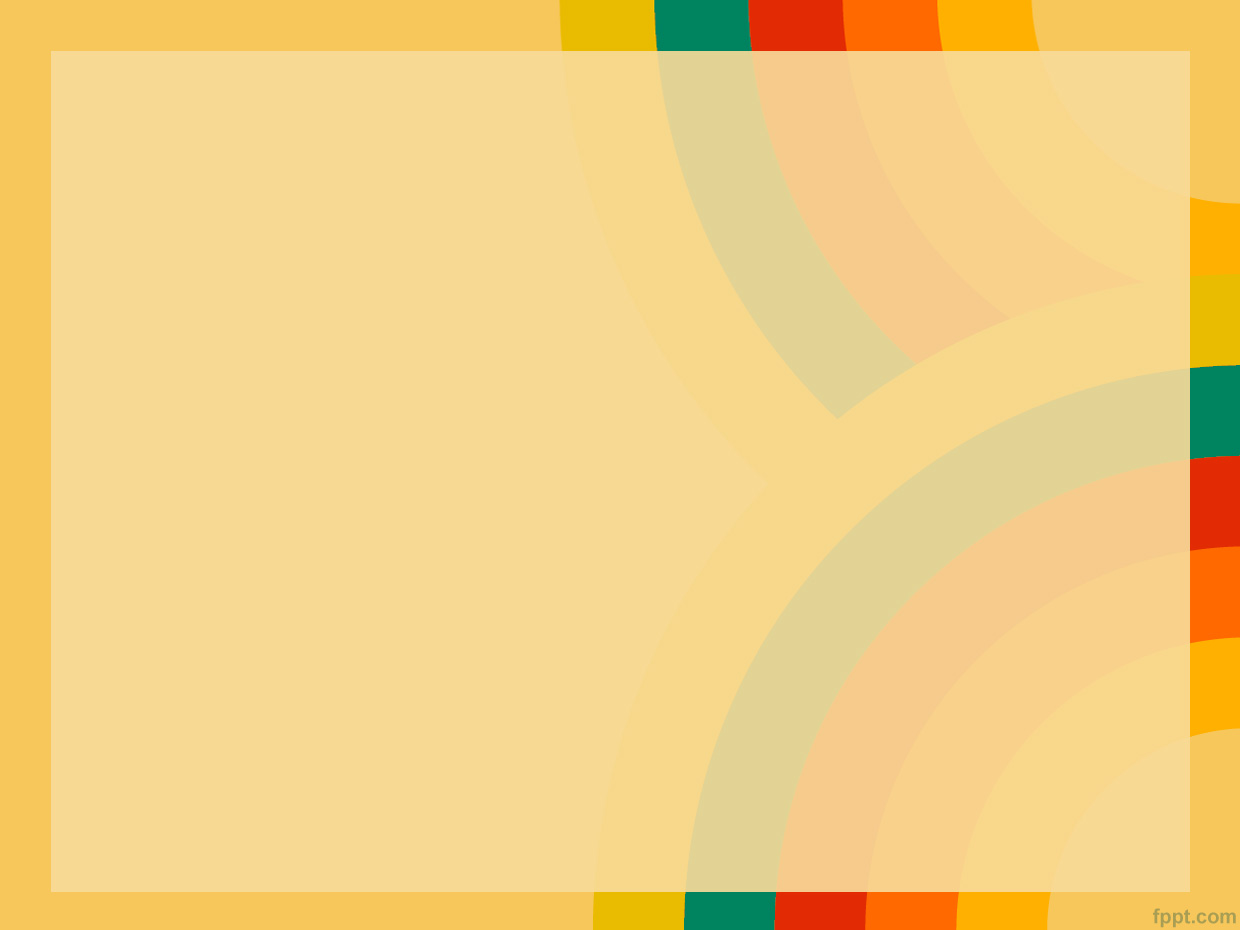 Рано утром Настя с Викой
В лес пошли за земляникой
И набрали ягод спелых
ЯРКО-АЛЫХ, а не БЕЛЫХ.

Так легко хамелеону
На зеленом стать ЗЕЛЕНЫМ,
На стекле ж – вот незадача! –
Ну никак не стать ПРОЗРАЧНЫМ!Обожает мисс Анетта
Вещи РОЗОВОГО цвета,
И поэтому сэр Том
Ходит с розовым бантом.Рисовал художник Вова
ВАСИЛЬКОВУЮ корову,
Объясняя странность цвета
ВАСИЛЬКОВОЮ диетой.

Мумба-Юмба негритенок
ШОКОЛАДНЫЙ весь с пеленок.
Петя загоревший, точно
Мумба-Юмба, но молочный.

Дом раскрасил Витя броско
В ЖЕЛТО-СИНЮЮ полоску.
Вася все исправил лично –
Перекрасил в цвет КИРПИЧНЫЙ.
Спорили две СИЗЫХ тучи,
Кто темнее и плакучей:
Поругались, подрались
И на землю пролились.

Смотрит на фонарь Алёна:
То он КРАСНЫЙ, то ЗЕЛЕНЫЙ.
"Это, – объяснил Егор, –
Не фонарь, а светофор!"
Очень сладко спится Ване
На ОРАНЖЕВОМ диване,
Вместе с ним по десять в ряд
Все его игрушки спят.
ЖЕЛТОротого птенца
Кормит мама без конца,
ПОЧЕРНЕЕТ клюв – и ам! –
Сможет птенчик кушать сам.

Тане в ГОЛУБОМ трико
Прыгать с ленточкой легко,
А в КОРИЧНЕВО-СУРГУЧНОМ
Прыгать тяжело и скучно.

Толя в куртке цвета ХАКИ
Миша – в АЛОЙ, словно маки.
Но у Толи и у Миши
Тени СЕРЫЕ, как мыши.
Лепесток у розы ЧАЙНОЙ
Боря оторвал случайно
И назад приставил, но
Не починит все равно.

У художника Тимура
Романтичная натура.
Кать рисует он прекрасных –
СИНИХ, ЖЕЛТЫХ,БЕЛЫХ, КРАСНЫХ.
Не легко играть Антону
На лугу с мячом ЗЕЛЕНЫМ.
Мяч играл минуты две
Да и спрятался в траве.
Из ОРАНЖЕВОЙ бутыли
Молоко в стакан налили.
Ян хохочет: "Вот смешно!
Стало БЕЛОЕ оно!"
Мышки и соседский кот
В СЕРЫХ шубках круглый год,
А вот зайкам для зимы
Шубки БЕЛЫЕ нужны.
Поругали кулики
Цвет лягушек у реки:
"Одеваться нынче модно
Не в ЗЕЛЕНЫЙ, а в БОЛОТНЫЙ!"
Покупает Сашин папа
ФИОЛЕТОВУЮ шляпу.
Продавец не продает:
"Вам ЛИЛОВАЯ идет!"

У Петра коза бесплатно
Съела весь салат САЛАТНЫЙ,
Пощадила только КРАСНЫЙ:
Вдруг он чем-нибудь опасный?
В сентябре все листья, все
Стали ЖЕЛТЫМИ совсем,
И спросила папу Тося:
"Где же ЗОЛОТАЯ осень?"
Под окном сирень цветет,
Ходит Клим и не найдет.
Возмущался целый день:
"БЕЛАЯ и вдруг сирень!"
Все хвалили трубочиста,
Что весь год ходил он чистым.
А явился Санта-Клаус –
ЧЕРНОЙ сажи всем досталось.
Предложила мама Вовке
СИНИЕ купить кроссовки.
Но у мальчика идея:
"В БЕЖЕВЫХ бежать быстрее!"
Съел ведро морковки Вася,
Стал он самым РЫЖИМ в классе.
Обзавелся б париком,
Стал бы РЫЖИМ целиком.

Говорил Сережа Пете:
"Есть цвета всего на свете –
И ВИШНЕВЫЙ, и СВЕКОЛЬНЫЙ,
И СЛИВОВЫЙ, и футбольный!"
Ксюшин дедушка СЕДОЙ
С длинной БЕЛОЙ бородой,
А пятнадцать лет назад
Был БРЮНЕТОМ, говорят.
За МАЛИНОВОЙ малиной
Ходит Танечка с корзиной,
А мишутка БУРЫЙ  Трушка
Ходит за малиной с брюшком.
У Петра спросила Света:
"Океан какого цвета?"
Петр в ответ: "До глубины
Цвета он МОРСКОЙ ВОЛНЫ!"
Мышь на шарике взлетела,
На луну попасть хотела.
Ведь луна, хоть и без дыр,
Тоже ЖЕЛТАЯ, как сыр.
ВОРОНОМУ конь ГНЕДОЙ
Новой хвастался уздой.
В разговор вмешался СИВЫЙ:
"Я и без узды красивый!"

Билл из БЕЛОГО сугроба
Вылепил верзилу Боба.
Боб растаял, Боба нет,
Только где же БЕЛЫЙ цвет?

Захотелось тете Зине
Прокатиться на машине.
Рассердился дядя Вова
И от гнева стал БАГРОВЫМ.
Оля в комнату вошла
И коробочку нашла.
Пчхи! – КАШТАНОВЫЕ кудри
Оли в бабушкиной пудре.

В горлышко ЛАЗУРНОЙ вазы
Хомячок забрался сразу,
В СИНЮЮ влезть шансов нет,
Узко! – ни при чем здесь цвет.

В косу РУСУЮ Матрена
Заплела сто лент ЗЕЛЕНЫХ.
"Ой! – Кричит ей вслед Илья, –
За тобой ползет змея!"
Царь морской сидит на троне
В ПЕРЛАМУТРОВОЙ короне,
А на суше тот крутой,
Кто в короне ЗОЛОТОЙ.

Лазать нравится Игнату
По БОРДОВОМУ канату,
А по БЕЖЕВОМУ цвету
Сил уже взобраться нету.

Много малышей прекрасных
БЕЛЫХ, ЧЕРНЫХ, ЖЕЛТЫХ, КРАСНЫХ,
А СИРЕНЕВЫЕ дети
На другой живут планете.
